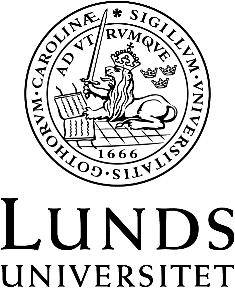 Uppgifter om aktivitetenAktivitet: 	Bifoga lista om det gäller flera aktiviteter.Från kostnadsställe: 	Till kostnadsställe: 	Obs! Sök endast på aktivitet i Kuben efter flytt, d.v.s. utan kostnadsställe.Kontaktperson inkl kontaktuppgifterNamn: 	Telefonnummer: 	E-postadress: 	Godkännande institutionOvanstående flytt av aktivitet godkännes av:Prefekt avlämnande kostnadsställe		Prefekt mottagande kostnadsställeNamnförtydligande		NamnförtydligandeGodkännande fakultet (ifall flytt görs mellan fakulteter)Kanslichef avlämnande fakultet		Kanslichef mottagande fakultetNamnförtydligande		NamnförtydligandeIfylls av sektionen Ekonomi:Ankom datum:		Reg.datum:	